BALOCHISTAN PUBLIC SERVICE COMMISSION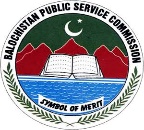 Samungli Road, Quetta Cantt.Syllabus for the post of Assistant Director/Assistant Geophysicist (B-17) in the Irrigation DepartmentAdvt. No. : 		11/2022Qualification: 	MSc. at least in Second Division in Geophysics OR Physics OR MSc. In Geology with Specialization in Geophysics from a recognized UniversitySubjects:SedimentologyGravity & Magnetic Exploration TechniquesGeotectonicStratigraphy of PakistanIgneous & Metamorphic PetrologyGeomagnetism & PaleomagnetismWireline loggingGeology of PakistanSeismic Data Acquisition & PlanningPetroleum GeologyHydrogeologyGIS & Remote SensingNOTE: BOOKS ALREADY RECOMMENDED BY HEC WITH EMPHASIS ON ABOVE MENTIONED SUBJECTS.